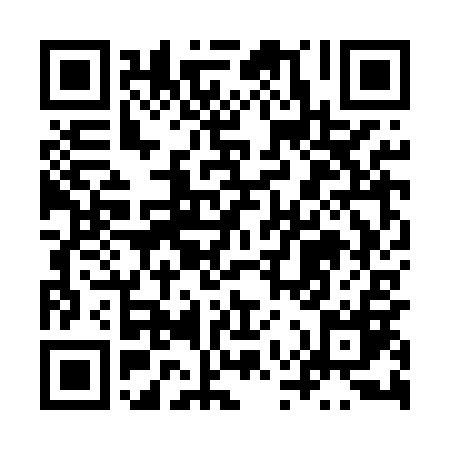 Prayer times for Police Ruszkowskie, PolandWed 1 May 2024 - Fri 31 May 2024High Latitude Method: Angle Based RulePrayer Calculation Method: Muslim World LeagueAsar Calculation Method: HanafiPrayer times provided by https://www.salahtimes.comDateDayFajrSunriseDhuhrAsrMaghribIsha1Wed2:405:1512:435:508:1110:342Thu2:365:1312:425:518:1310:383Fri2:325:1112:425:528:1510:414Sat2:295:0912:425:548:1610:455Sun2:285:0712:425:558:1810:486Mon2:285:0512:425:568:2010:497Tue2:275:0412:425:578:2110:498Wed2:265:0212:425:578:2310:509Thu2:255:0012:425:588:2510:5110Fri2:254:5812:425:598:2610:5111Sat2:244:5712:426:008:2810:5212Sun2:234:5512:426:018:2910:5313Mon2:234:5312:426:028:3110:5314Tue2:224:5212:426:038:3310:5415Wed2:214:5012:426:048:3410:5516Thu2:214:4912:426:058:3610:5517Fri2:204:4712:426:068:3710:5618Sat2:204:4612:426:078:3910:5719Sun2:194:4512:426:088:4010:5720Mon2:194:4312:426:088:4210:5821Tue2:184:4212:426:098:4310:5922Wed2:184:4112:426:108:4410:5923Thu2:174:3912:426:118:4611:0024Fri2:174:3812:426:128:4711:0125Sat2:174:3712:426:138:4811:0126Sun2:164:3612:436:138:5011:0227Mon2:164:3512:436:148:5111:0228Tue2:154:3412:436:158:5211:0329Wed2:154:3312:436:158:5411:0430Thu2:154:3212:436:168:5511:0431Fri2:154:3112:436:178:5611:05